Republic of the Philippines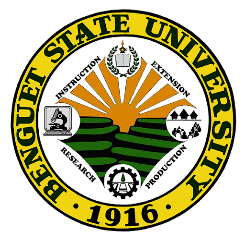 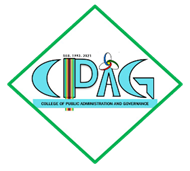 Benguet State University		COLLEGE OF PUBLIC ADMINISTRATION AND GOVERNANCELa Trinidad, BenguetPhilippines 2601ipa@bsu.edu.phAPPLICATION FOR ADMISSIONDOCUMENTARY REQUIREMENTS:Note: Ladderized ProgramDEADLINES: June 30 for the first semester (August) admission, November 30 for 2nd semester (January) admission, and April 30 for mid-year term (June) admission.PERSONAL DATA1. Full Legal Name: 		(Family Name)	(First Name)	(Middle Name)2. Mailing Address: 			(Number)	(Street)	(City/Town)       (Province/State)   (Zip Code)	(Country)  3. Contact Details:			 (Email address)	(Cell phone No.)4. Place of Birth: 		5. Date of Birth: 	6. Citizenship: 		7. Sex: 	Male	Female8. Civil Status:	Single	Married	Widow/er9. Present Occupation/Position: 	10. Name of Employer (Institution or Company) and Contact details: 	11. Address of Employer: 			             (Number)  (Street)    	(City/Town)    (Province/State)	                    (Zip Code)	(Country12. ACADEMIC BACKGROUNDList all schools previously attended starting with the most recent.ADMISSION REQUEST13. Semester for which admission is sought:	First Semester (S.Y. 20___ )	Second Semester (S.Y. 20___ )	Summer (Year 20___ )14. What researche/s other than thesis have you published? (if applicable)	15. Please list your membership in honor and professional organization/s. (Pls. use additional sheet if necessary)16. Please list scholarship/s, honor/s, prize/s, and award/s you have received. (Pls. use additional sheet if necessary)17. Names, titles and addresses of the professor/s/ supervior/s whom you have requested to recommend you.CERTIFICATION	I affirm that the information I have provided in this application form is complete, accurate and true to the best of my knowledge. I agree to submit other documents that may be required for this application for admission. I understand that furnishing any false information may result in the cancellation of my admission.	__________________________	___________________________	Signature of Applicant	Date(To be filled up by Evaluation Committee)	Approval Recommended	Denial Recommended	Regular Admission	Admission on ProbationConditions of Admission on ProbationEVALUATION COMMITTEE		______________________________	Member	MemberDate: 		Date: _______________________________________________________College SecretaryDate: ________________________________________________________College Dean                                                         Date: 	_____________________OFFICE OF THE UNIVERSITY REGISTRAR’S ACTION FOR THE ISSUANCE OF NOTICE OF ACCEPTANCE	Approved	Denied	Regular Admission	Admission on Probation_______________________________University RegistrarDate: _________          CePA Photocopy of Official Transcript of Records (OTR). If non-BSU graduate, please request a Certificate of Transfer of Credentials (CTC) from the last school attended.Recommendation from two former professors or supervisors (please use the CPAG Standard Recommendation Form).Certificate of English Proficiency. This is required only for applicants from countries where English is not the medium of instruction and /or not the native language.           DiPAMust have passed all CePA 12 units coursesPlease note: If non-CePA graduate and transferees, accomplish CePA Application Requirements.       MPAMust have passed all DiPA 18 units coursesPlease note: Those who did not undergo the ladderized program will have to submit the requirements for CePA.Please note that the Application for Admission requirements are different from the Enrollment requirements indicated in the Notice of Acceptance.Please note that the Application for Admission requirements are different from the Enrollment requirements indicated in the Notice of Acceptance.Please note that the Application for Admission requirements are different from the Enrollment requirements indicated in the Notice of Acceptance.APPLICATION FEE: Php 100.00 for Filipino Citizens or US $25 for foreign nationals.APPLICATION FEE: Php 100.00 for Filipino Citizens or US $25 for foreign nationals.NAME AND ADDRESS OF SCHOOLMAJOR FIELDDEGREE & DATE RECEIVEDTITLE OF ARTICLEPUBLISHED/ NOT PUBLISHEDTITLE OF PUBLICATIONYEAR PUBLISHEDNAMETITLEADDRESS